МУНИЦИПАЛЬНОЕ БЮДЖЕТНОЕ ОБЩЕОБРАЗОВАТЕЛЬНОЕ УЧРЕЖДЕНИЕ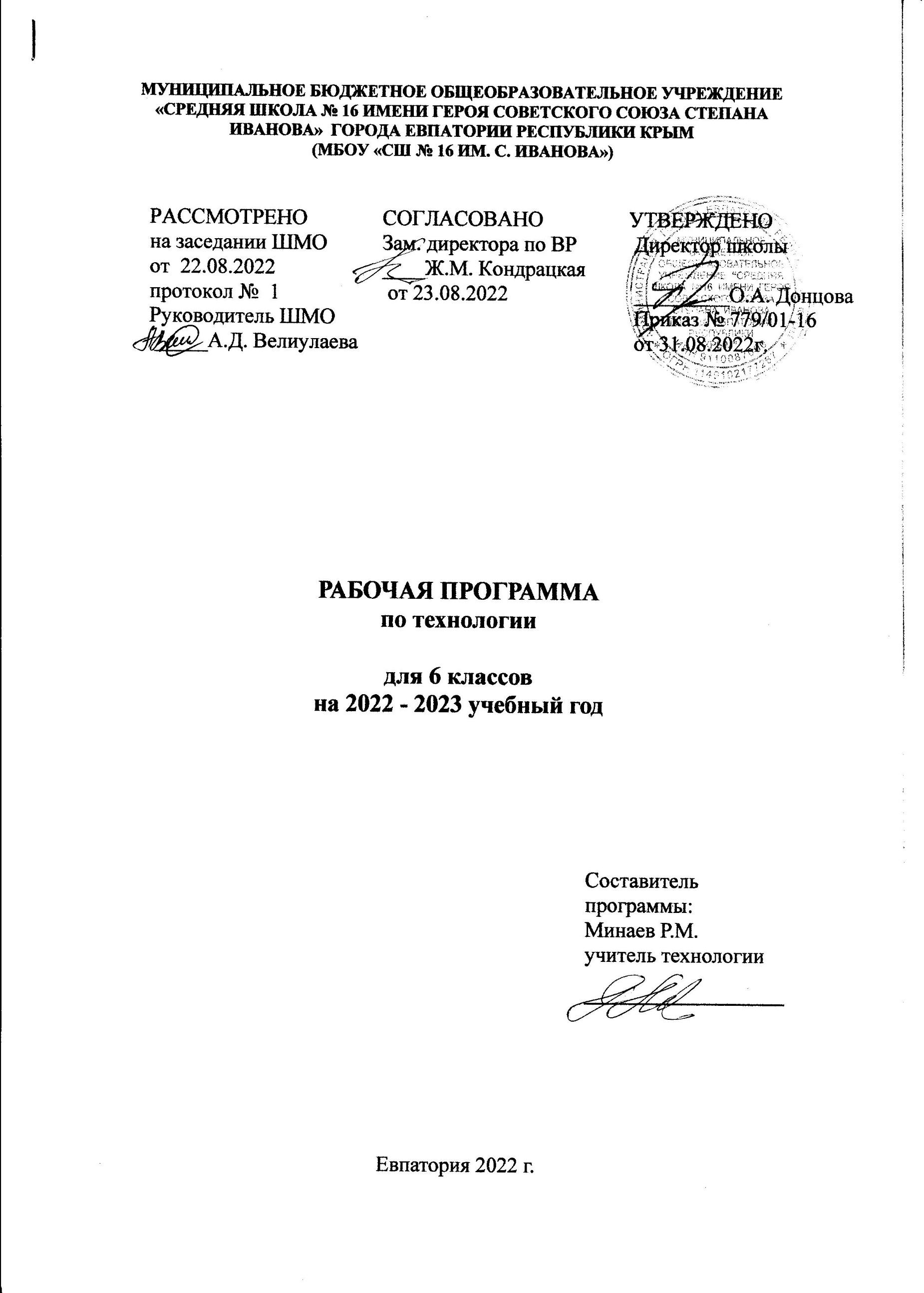 «СРЕДНЯЯ ШКОЛА № 16 ИМЕНИ ГЕРОЯ СОВЕТСКОГО СОЮЗА СТЕПАНА ИВАНОВА»  ГОРОДА ЕВПАТОРИИ РЕСПУБЛИКИ КРЫМ                                                 (МБОУ «СШ № 16 ИМ. С. ИВАНОВА»)РАБОЧАЯ ПРОГРАММАпо технологиидля 6 классовна 2022 - 2023 учебный год                                                                                              Составитель программы: Минаев Р.М.учитель технологии ____________Евпатория 2022 г.      Образовательный стандарт: федеральный государственный образовательный стандарт ООО, утвержденный приказом Минобразования РФ от 17.12.2010г № 1897 (с изменениями от 31.12.2015г № 1577)        Рабочая программа по предмету Технология составлена на основе Примерной  рабочей программы. Предметная линия учебников В. М. Казакевича и др. 5—9 классы: учеб.пособие для общеобразоват. организаций / В. М. Казакевич, Г. В. Пичугина, Г. Ю. Семёнова. — М.: Просвещение, 2020.      Учебник: В.М. Казакевич, Г.В. Пичугина, С.Ю. Семенова «Технология» 6 класс. Просвещение 2019 г.   Учебным планом ОУ на 2022/2023 учебный год на изучение учебного предмета «Технология»   в  6  классах  выделено по 2 часа в неделю (68 часов в год)Планируемые результаты освоения учебного предмета	Личностные результаты1.  Проявление познавательных интересов и творческой активности в данной области предметной технологической деятельности.2. Выражение желания учиться и трудиться на производстве для удовлетворения текущих и перспективных потребностей.3. Развитие трудолюбия и ответственности за качество своей деятельности.4. Овладение установками, нормами и правилами научной организации умственного и физического труда.5.    Самооценка своих умственных и физических способностей для труда в различных сферах с позиций будущей социализации.6. Планирование образовательной и профессиональной карьеры.7. Осознание необходимости общественно полезного труда как условия безопасной и эффективной социализации.7. Бережное отношение к природным и хозяйственным ресурсам.8. Готовность к рациональному ведению домашнего хозяйства.9. Проявление технико-технологического и экономического мышления при организации своей деятельности.      Метапредметные результаты1. Планирование процесса познавательной деятельности.2. Ответственное отношение к выбору питания, соответствующего нормам здорового образа жизни.3. Определение адекватных условиям способов решения учебной или трудовой задачи на основе заданных алгоритмов.4. Проявление нестандартного подхода к решению учебных и практических задач в процессе моделирования изделия или технологического процесса.5. Самостоятельное выполнение различных творческих работ по созданию оригинальных изделий декоративно-прикладного искусства.6. Виртуальное и натурное моделирование художественных и технологических процессов и объектов.7. Аргументированная защита в устной или письменной форме результатов своей деятельности.8. Выявление потребностей, проектирование и создание объектов, имеющих потребительную или социальную значимость.9. Выбор различных источников информации для решения познавательных и коммуникативных задач, включая энциклопедии, словари, интернет-ресурсы и другие базы данных.10.Использование дополнительной информации при проектировании и создании объектов, имеющих личностную или общественно значимую потребительную стоимость.11.Согласование и координация совместной познавательно-трудовой деятельности с другими ее участниками.12. Объективная оценка своего вклада в решение общих задач коллектива.13. Оценка своей познавательно-трудовой деятельности с точки зрения нравственных, правовых норм, эстетических ценностей по принятым в обществе и коллективе требованиям и принципам.14. Обоснование путей и средств устранения ошибок или разрешения противоречий в выполняемых технологических процессах.15. Соблюдение норм и правил культуры труда в соответствии с технологической культурой производства.16. Соблюдение безопасных приемов познавательно-трудовой деятельности и созидательного труда.     Предметные результатыВ познавательной сфере:1) рациональное использование учебной и дополнительной технической и технологической информации для проектирования и создания объектов труда; 2) оценка технологических свойств материалов и областей их применения;3) ориентация в имеющихся и возможных технических средствах и технологиях создания объектов труда;4) владение алгоритмами и методами решения технических и технологических задач; распознавание видов инструментов, приспособлений и оборудования и их технологических возможностей;5) владение методами чтения и способами графического представления технической и технологической информации6) применение общенаучных знаний в процессе осуществления рациональной технологической деятельности;7) владение способами научной организации труда, формами деятельности, соответствующими культуре труда и технологической культуре производства;8) применение элементов прикладной экономики при обосновании технологий и проектов.В трудовой сфере: 1)   планирование технологического процесса и процесса труда;2) организация рабочего места с учетом требований эргономики и научной организации труда;3) подбор материалов с учетом характера объекта труда и технологии;4) проведение необходимых опытов и исследований при подборе материалов и проектировании объекта труда;5) подбор инструментов и оборудования с учетом требований технологии и материально-энергетических ресурсов; 6) планирование последовательности операций и составление технологической карты;7) выполнение технологических операций с соблюдением установленных норм, стандартов и ограничений;8) определение качества сырья и пищевых продуктов органолептическими и лабораторными методами;9) приготовление кулинарных блюд из молока, овощей, рыбы, мяса, птицы, круп и др. с учетом требований здорового образа жизни;10) формирование ответственного отношения к сохранению своего здоровья;11) составление меню для подростка, отвечающего требованию сохранения здоровья;заготовка продуктов для длительного хранения с максимальным сохранением их пищевой ценности; 12) соблюдение безопасных приемов труда, правил пожарной безопасности, санитарии и гигиены;13) соблюдение трудовой и технологической дисциплины;14) выбор и использование кодов и средств представления технической и технологической информации и знаковых систем (текст, таблица, схема, чертеж, эскиз, технологическая карта и др.) в соответствии с коммуникативной задачей, сферой и ситуацией общения; 15) контроль промежуточных и конечных результатов труда по установленным критериям и показателям с использованием контрольных и мерительных инструментов и карт пооперационного контроля16) выявление допущенных ошибок в процессе труда и обоснование способов их исправления;17) документирование результатов труда и проектной деятельности;18) расчет себестоимости продукта труда.     В мотивационной сфере:1)  оценка своей способности и готовности к труду в конкретной предметной деятельности;2)  выбор профиля технологической подготовки в старших классах полной средней школы или профессии в учреждениях начального профессионального или среднего специального обучения;3) выраженная готовность к труду в сфере материального производства;4) согласование своих потребностей и требований с другими участниками познавательно-трудовой деятельности;5)  осознание ответственности за качество результатов труда;6) наличие экологической культуры при обосновании объекта труда и выполнении работ;7) стремление к экономии и бережливости в расходовании времени, материалов, денежных средств и труда.В эстетической сфере:1) дизайнерское конструирование изделия;2) применение различных технологий декоративно-прикладного искусства (роспись ткани, ткачество, войлок, вышивка, шитье и др.) в создании изделий материальной культуры;3) моделирование художественного оформления объекта труда;4) способность выбрать свой стиль одежды с учетом особенности своей фигуры;5) эстетическое оформление рабочего места и рабочей одежды;6) сочетание образного и логического мышления в процессе творческой деятельности;7) создание художественного образа и воплощение его в материале;8) развитие пространственного художественного воображения;9) развитие композиционного мышления;10) развитие чувства цвета, гармонии и контраста13) развитие чувства пропорции, ритма, стиля, формы;14) понимание роли света в образовании формы и цвета;15) решение художественного образа средствами фактуры материалов;16) использование природных элементов в создании орнаментов, художественных образов моделей;17) сохранение и развитие традиций декоративно-прикладного искусства и народных промыслов в современном творчестве;18) применение художественного проектирования в оформлении интерьера жилого дома, школы, детского сада и др.;19) применение методов художественного проектирования одежды;20) художественное оформление кулинарных блюд и сервировка стола;21) соблюдение правил этикета.В коммуникативной сфере:умение быть лидером и рядовым членом коллектива;формирование рабочей группы с учетом общности интересов и возможностей будущих членов трудового коллектива;выбор знаковых систем и средств для кодирования и оформления информации в процессе коммуникации;публичная презентация и защита идеи, варианта изделия, выбранной технологии и др.;способность к коллективному решению творческих задач;способность объективно и доброжелательно оценивать идеи и художественные достоинства работ членов коллектива;способность прийти на помощь товарищу;способность бесконфликтного общения в коллективе.В физической сфере:  развитие моторики и координации движений рук при работе с ручными инструментами и приспособлениями;  достижение необходимой точности движений и ритма при выполнении различных технологических операций;  соблюдение требуемой величины усилия, прикладываемого к инструменту с учетом технологических требований;  развитие глазомера.1) Блок «ТЕХНОЛОГИЯ»: Современные технологии и перспективы их развитияУченик научится:называть и характеризовать актуальные и перспективные технологии материальной и нематериальной сферы;производить мониторинг и оценку состояния и выявлять возможные перспективы развития технологий в произвольно выбранной отрасли на основе работы с информационными источниками различных видов.Ученик получит возможность научиться:осуществлять анализ и давать аргументированный прогноз развития технологий в сферах, рассматриваемых в рамках предметной области;осуществлять анализ и производить оценку вероятных рисков применения перспективных технологий и последствий развития существующих технологий.2) Блок «КУЛЬТУРА»: Формирование технологической культуры и проектно-технологического мышления обучающихся      Ученик научится:проводить анализ потребностей в тех или иных материальных или информационных продуктах;выявлять и формулировать проблему, требующую технологического решения; определять цели проектирования субъективно нового продукта;анализировать возможные технологические решения, определять их достоинства и недостатки в заданной ситуации; готовить предложения технических или технологических решений с использованием методов и инструментов развития креативного мышления (например, дизайн-мышление, ТРИЗ и др.);описывать технологическое решение с помощью текста, схемы, рисунка, графического изображения, инструкций и иной технологической документации;выполнять чертежи и эскизы, а также работать в системах автоматизированного проектирования;планировать этапы выполнения работ и ресурсы для достижения целей проектирования; применять базовые принципы управления проектами;проводить анализ конструкции и конструирование механизмов, простейших роботов с помощью материального или виртуального конструктора;оценивать условия применимости технологии, в т.ч. с позиций экологической защищенности; применять базовые принципы бережливого производства, включая принципы организации рабочего места с учетом требований эргономики и научной организации труда;прогнозировать итоговые характеристики продукта в зависимости от изменения параметров и/или ресурсов, самостоятельно проверять прогнозы;в зависимости от ситуации оптимизировать базовые технологии, проводить анализ возможности использования альтернативных ресурсов, соединять в единый технологический процесс несколько технологий без их видоизменения для получения нового материального или информационного продукта;выполнять изготовление материального продукта с заданными свойствами на основе технологической документации с применением элементарных и сложных рабочих инструментов /технологического оборудования; включая планирование, моделирование и разработку документации в информационной среде (конструкторе), согласно задачам собственной деятельности /на основе самостоятельно проведенных исследований потребительских интересов;следовать технологическому процессу, проводить оценку и испытание полученного продукта;выполнять базовые операции редактора компьютерного трехмерного проектирования (на выбор образовательной организации). Ученик получит возможность научиться:модифицировать имеющиеся продукты в соответствии с потребностью /задачей деятельности; в соответствии с их характеристиками разрабатывать технологию изготовления на основе базовой технологии;технологизировать личный опыт, представлять на основе ретроспективного анализа и унификации деятельности описание в виде инструкции или иной технологической документации;оценивать коммерческий потенциал продукта и/или технологии.3)   Блок «ЛИЧНОСТНОЕ РАЗВИТИЕ»: Построение образовательных траекторий и планов в области профессионального самоопределенияУченик научится:характеризовать группы профессий, относящихся к актуальному технологическому укладу;характеризовать ситуацию на региональном рынке труда, называть тенденции ее развития;разъяснять социальное значение групп профессий, востребованных на региональном рынке труда;анализировать и обосновывать свои мотивы и причины принятия тех или иных решений, связанных с выбором и реализацией образовательной траектории;анализировать свои возможности и предпочтения, связанные с освоением определенного уровня образовательных программ и реализацией тех или иных видов деятельности.Ученик получит возможность научиться:предлагать альтернативные варианты образовательной траектории для профессионального развития;характеризовать группы предприятий региона проживания;получать опыт поиска, извлечения, структурирования и обработки информации о перспективах развития современных производств и тенденциях их развития в регионе проживания и в мире, а также информации об актуальном состоянии и перспективах развития регионального и мирового рынка труда.Содержание учебного предмета6-й классМодуль 1. Производство (2 ч)Первичный инструктаж по ТБ. Правила внутреннего распорядка в кабинете. Правила безопасной работы. Труд как основа производства. Предметы труда. Сырьё как предмет труда. Промышленное сырьё. Сельскохозяйственное и растительное сырьё. Вторичное сырьё и полуфабрикаты. Энергия как предмет труда. Информация как предмет труда Практические работы (виды практической деятельности)Получение представление о труде как основе производства. Знакомство с различными видами предметов труда. Наблюдать и собирать дополнительную информацию о предметах труда. Участвовать в экскурсии. Выбирать темы и выполнять рефераты. Экскурсии. Подготовка рефератов. Самооценка интересов и склонностей к какому-либо виду деятельности. Модуль 2. Технология (2ч) Основные признаки технологии. Технологическая, трудовая и производственная дисциплина. Техническая и технологическая документация Практические работы (виды практической деятельности)Составление иллюстрированных проектных обзоров техники по отдельным отраслям и видам. Ознакомление с имеющимися в кабинетах и мастерских видами техники: инструментами, механизмами, станками, приборами и аппаратами. Ознакомление с конструкцией и принципами работы рабочих органов различных видов техники. Изготовление моделей рабочих органов техники. Сбор дополнительной информации в Интернете и справочной литературе о технологиях. Экскурсия на производство по ознакомлению с технологиями конкретного производства. Составление иллюстрированных проектных обзоров техники по отдельным отраслям и видам. Модуль 3. Техника (4 ч)Понятие о технической системе. Рабочие органы технических систем (машин). Двигатели технических систем (машин). Механическая трансмиссия в технических системах. Электрическая, гидравлическая и пневматическая трансмиссия в технических устройствахПрактические работы (виды практической деятельности)Ознакомиться с устройством и назначением ручных электрифицированных инструментов. Выполнить упражнения по пользованию инструментами.Модуль 4. Технология получения, обработки, преобразования и использования материалов (28 ч)Технологии резания. Технологии пластического формования материалов. Основные технологии обработки древесных материалов ручными инструментами. Основные технологии обработки металлов и пластмасс ручными инструментами. Основные технологии механической обработки строительных материалов ручными инструментами. Технологии механического соединения деталей из древесных материалов и металлов. Технологии соединения деталей с помощью клея. Технологии соединения деталей и элементов конструкций из строительных материалов. Особенности технологий соединения деталей из текстильных материалов и кожи. Технологии выпиливания. Технологии наклеивания покрытий. Технологии окрашивания и лакирования. Технологии нанесения покрытий на детали и конструкции из строительных материалов.Практические работы (виды практической деятельности)Выполнить работы по резанию, пластическому формованию различных материалов при изготовлении и сборке деталей для простых изделий из бумаги, картона, пластмасс, древесины и древесных материалов, текстильных материалов, чёрного и цветного металлаМодуль 5. Технология обработки пищевых продуктов (8 ч)Основы рационального (здорового) питания. Технология производства молока и приготовления продуктов и блюд из него. Технология производства кисломолочных продуктов и приготовление блюд из них. Технология производства кулинарных изделий из круп, бобовых культур. Технология приготовления блюд из круп и бобовых. Технология производства макаронных изделий и технология приготовления кулинарных блюд из них.Практические работы (виды практической деятельности)Исследовать и определять доброкачественность молочных продуктов органолептическим методом и экспресс-методом химического анализа.Готовить кулинарные блюда из молочных и кисломолочных продуктов, из круп, бобовых и макаронных изделийМодуль 6. Технология получения, преобразования и использования энергии (2 ч) Что такое тепловая энергия. Методы и средства получения тепловой энергии. Преобразование тепловой энергии в другие виды энергии и работу. Передача тепловой энергии. Аккумулирование тепловой энергииПрактические работы (виды практической деятельности)Собирать дополнительную информацию о получении и применении тепловой энергии. Модуль 7.  Технология получения, обработки и хранения информации (4 ч) Восприятие информации. Кодирование информации при передаче сведений. Сигналы и знаки при кодировании информации. Символы как средство кодирования информации.Практические работы (виды практической деятельности)Выполнить задания по записыванию кратких текстов с помощью различных средств отображения информацииМодуль 9.  Технология растениеводства (2ч) Дикорастущие растения, используемые человеком. Заготовка сырья дикорастущих растений. Переработка и применение сырья дикорастущих растений. Влияние экологических факторов на урожайность дикорастущих растений. Условия и методы сохранения природной среды.Практические работы (виды практической деятельности)Выполнять технологии подготовки и закладки сырья дикорастущих растений на хранение. Овладевать основными методами переработки сырья дикорастущих растений (при изготовлении чая, настоев, отваров и др.)Модуль 8.  Технология животноводства (2 ч) Технологии получения животноводческой продукции и её основные элементы. Содержание животных — элемент технологии производства животноводческой продукции.Практические работы (виды практической деятельности)Выполнять рефераты, посвящённые технологии разведения домашних животных на примере животных своей семьи, семей друзей, зоопаркаМодуль 10.  Социальные технологии (2 ч) Виды социальных технологий. Технологии коммуникации. Структура процесса коммуникации Практические работы (виды практической деятельности)Разрабатывать варианты технологии общения Модуль 11. Методы и средства творческой и проектной деятельности (4 ч)Введение в творческий проект. Подготовительный этап. Конструкторский этап. Технологический этап. Этап изготовления изделия.Практические работы ( виды практической деятельности)Самооценка интересов и склонностей к какому-либо виду деятельности.Составление перечня и краткой характеристики этапов проектирования конкретного продукта труда. Сбор информации по стоимостным показателям составляющих проекта. Расчёт себестоимости проекта. Подготовка презентации проекта с помощью Microsoft Power Point.Выполнение основных этапов проекта. Выдвижение проблемы проекта, ее обсуждение и анализ. Выбор идеи проекта, обоснование выбора. Поиск и подбор информации. Выбор необходимых материалов, инструментов, оборудования. Выполнение экономических расчетов и экологического обоснования. Составление плана практической реализации проекта. Поиск и подбор информации. Выбор необходимых материалов, инструментов, оборудования. Выполнение экономических расчетов и экологического обоснования. Составление плана практической реализации проекта. Изготовление изделия. Защита творческого проекта. Доклад и демонстрация.Темы творческих проектов:1. Творческий проект «Динамическая игрушка»;2. Творческий проект «Салфетница»;3. Творческий проект «настольные игры» – разные модели.  ТЕМАТИЧЕСКОЕ ПЛАНИРОВАНИЕ6 класс Календарно – тематическое планирование Для 6 – А, 6 – В, 6 – К, классовКалендарно – тематическое планирование Для 6 –Г  классаРАССМОТРЕНО  на заседании ШМОот  22.08.2022протокол №  1Руководитель ШМО _____А.Д. ВелиулаеваСОГЛАСОВАНОЗам. директора по ВР____Ж.М. Кондрацкая от 23.08.2022	УТВЕРЖДЕНО Директор школы _________О.А. Донцова Приказ № 779/01-16 от 31.08.2022г.Модули и темы программыКол-во часовПроектные работыI1. Производство2Производство и труд как его основа. Предметы труда.2II2. Технология2Признаки технологии. Технологическая документация2III3. Техника4Конструкционные оставляющие техники. Рабочие органы.4IV4. Технологии получения, обработки, преобразования и использования материалов.28Технологии механической обработки конструкционных материалов. Технология сборки.28V5. Технологии обработки пищевых продуктов.8Технология обработки молока и кисломолочных продуктов. Технологии производства и использования круп, бобовых и макаронных изделий.8VI6. Технология получения, преобразования и использования энергии2Технология получения, преобразования и использования тепловой энергии.2VII7. Технология получения, обработки и хранения информации4Технологии получения информации1VIIIТехнологии записи и хранения информации1Коммуникационные технологии и связь28. Технологии растениеводства2Технология использования дикорастущих растений2IX9. Технология животноводства2Основы технологии животноводства2X10. Социальные технологии2Виды социальных технологий2XI11.Методы и средства творческой и проектной деятельности12Этапы проектной деятельности121ИТОГО68№ п/п урока№ п/п урокаДатаДатаТема урокаВиды практической деятельностипланфактпланфактТема урокаВиды практической деятельностиМодуль 1. Производство (2 ч)Модуль 1. Производство (2 ч)Модуль 1. Производство (2 ч)Модуль 1. Производство (2 ч)Модуль 1. Производство (2 ч)Модуль 1. Производство (2 ч)107.09Производство и труд, как его основа. Современные средства труда.Проведение наблюдений. Ознакомление с измерительными приборами и проведение измерений различных физических величин.207.09Продукт труда.Ознакомление с образцами предметов труда различных производств.Модуль 2. Технология (2 ч)Модуль 2. Технология (2 ч)Модуль 2. Технология (2 ч)Модуль 2. Технология (2 ч)Модуль 2. Технология (2 ч)Модуль 2. Технология (2 ч)314.09Характеристика технологии и технологическая документация414.09Технологическая культура производства и культура трудаПроведение наблюдений. Составление рациональных перечней потребительских благ для современного человека. Ознакомление с образцами предметов труда.Модуль 3. Техника (4ч)Модуль 3. Техника (4ч)Модуль 3. Техника (4ч)Модуль 3. Техника (4ч)Модуль 3. Техника (4ч)Модуль 3. Техника (4ч)521.09Двигатели и передаточные механизмы.Ознакомление с конструкцией и принципами работы рабочих органов различных видов техники. 621.09Органы  управления и системы управления техникой.Изготовление моделей рабочих органов техники728.09Конструирование техники.Ознакомление с принципиальной конструкцией двигателей.828.09Моделирование техники.Ознакомление с конструкциями и работой различных передаточных механизмов и трансмиссий.Модуль 4. Технологии получения, обработки, преобразования и использования материалов (28 ч)Модуль 4. Технологии получения, обработки, преобразования и использования материалов (28 ч)Модуль 4. Технологии получения, обработки, преобразования и использования материалов (28 ч)Модуль 4. Технологии получения, обработки, преобразования и использования материалов (28 ч)Модуль 4. Технологии получения, обработки, преобразования и использования материалов (28 ч)Модуль 4. Технологии получения, обработки, преобразования и использования материалов (28 ч)905.10Конструкционные древесные материалы и их производство.Определение видов лесоматериалов и пороков древесины.1005.10Технология токарных работ.Выполнение упражнений по овладению рациональными и безопасными приёмами работы механическими и электрифицированными (аккумуляторными) ручными инструментами при пилении, строгании, сверлении, шлифовании. Вытачивание деревянной детали по чертежу и технологической карте.1112.10Механические и технологические свойства металлов и сплавов.Ознакомление с видами и свойствами металлического проката и конструкционных пластмасс.1212.10Основные технологические операции обработки сортового проката и искусственных материалов ручными инструментами.Распознавание видов металлов и сплавов. Исследование твёрдости, упругости и пластичности сталей.1319.10Конструкционные материалы и их использование1419.10Чертёж, эскиз и технический рисунокВыполнение чертежей и зарисовок материалов.1526.10Чертёж, эскиз и технический рисунокВыполнение чертежей и зарисовок материалов.1626.10Чертёж, эскиз и технический рисунокВыполнение чертежей и зарисовок материалов.1709.11Графическое изображение формы предметаВыполнение чертежей и зарисовок материалов.1809.11Графическое изображение формы предметаВыполнение чертежей и зарисовок материалов.1916.11Декоративно – прикладное искусство.Виды орнаментов. Инструменты2016.11Прорезная резьба. Инструменты. Правила ТБВиды орнаментов. Инструменты2123.11Традиционный геометрический и растительный орнаментыВыполнение шаблонов, трафаретов 2223.11Традиционный геометрический и растительный орнаментыПодготовка заготовок2330.11Традиционный геометрический и растительный орнаментыВыпиливание деталей2430.11Традиционный геометрический и растительный орнаментыВыпиливание деталей2507.12Декоративное изображение птиц, животных и людейВыполнение шаблонов, трафаретов2607.12Декоративное изображение птиц, животных и людейПодготовка заготовок2714.12Декоративное изображение птиц, животных и людейВыпиливание деталей2814.12Декоративное изображение птиц, животных и людейВыпиливание деталей2921.12Соединение деталей изделияОбработка деталей3021.12Соединение деталей изделияОбработка деталей3128.12Подготовка деревянного изделия к сборкеШлифование деталей3228.12Подготовка деревянного изделия к сборкеПропитка лаками3311.01Сборка и подгонка изделийПодгонка и сборка изделия3411.01Сборка и подгонка изделийПодгонка и сборка изделия3518.01Отделка изделияПодгонка и сборка изделия3618.01Отделка изделийПодгонка и сборка изделияМодуль 5. Технологии обработки пищевых продуктов (8 ч)Модуль 5. Технологии обработки пищевых продуктов (8 ч)Модуль 5. Технологии обработки пищевых продуктов (8 ч)Модуль 5. Технологии обработки пищевых продуктов (8 ч)Модуль 5. Технологии обработки пищевых продуктов (8 ч)Модуль 5. Технологии обработки пищевых продуктов (8 ч)3725.01Технологии обработки круп и  макаронных изделий. Приготовление из них блюд.Сбор дополнительной информации по теме в Интернете и справочной литературе.3825.01Технология сервировки стола. Правила этикета. Сбор дополнительной информации по теме в Интернете и справочной литературе.3901.02Технологии обработки рыбы и морепродуктов.Сбор дополнительной информации по теме в Интернете и справочной литературе.4001.02Технология приготовления блюд из рыбы. Сбор дополнительной информации по теме в Интернете и справочной литературе.4108.02Технологии обработки мясных продуктов.Сбор дополнительной информации по теме в Интернете и справочной литературе.4208.02Приготовление блюда из мяса или птицы.Сбор дополнительной информации по теме в Интернете и справочной литературе.4315.02Технология приготовления первых блюд.Сбор дополнительной информации по теме в Интернете и справочной литературе.4415.02Сервировка сладкого стола. Набор столового белья, приборов и посуды.Сбор дополнительной информации по теме в Интернете и справочной литературе.Модуль 6. Технология получения, преобразования и использования энергии (2ч)Модуль 6. Технология получения, преобразования и использования энергии (2ч)Модуль 6. Технология получения, преобразования и использования энергии (2ч)Модуль 6. Технология получения, преобразования и использования энергии (2ч)Модуль 6. Технология получения, преобразования и использования энергии (2ч)Модуль 6. Технология получения, преобразования и использования энергии (2ч)Модуль 6. Технология получения, преобразования и использования энергии (2ч)4522.02Электрические цепи.4622.02Электромонтажные и сборочные технологии.Сбор дополнительной информации об областях получения и применения магнитной, электрической и электромагнитной энергии в Интернете и справочной литературе.Модуль 7. Технология получения, обработки и хранения информации (4 ч)Модуль 7. Технология получения, обработки и хранения информации (4 ч)Модуль 7. Технология получения, обработки и хранения информации (4 ч)Модуль 7. Технология получения, обработки и хранения информации (4 ч)Модуль 7. Технология получения, обработки и хранения информации (4 ч)Модуль 7. Технология получения, обработки и хранения информации (4 ч)4701.03Способы отображения информации.4801.03Технологии записи и представления информации разными средствами.4915.03Чтение и запись информации различными средствами отображения информации. Чтение и запись информации различными средствами отображения информации.5015.03Составление формы протокола и проведение наблюдений реальных процессов.Составление формы протокола и проведение наблюдений реальных процессов. Проведение опыта по оценке потери механической энергии в маятнике МаксвеллаМодуль 8. Технология растениеводства (2 ч)Модуль 8. Технология растениеводства (2 ч)Модуль 8. Технология растениеводства (2 ч)Модуль 8. Технология растениеводства (2 ч)Модуль 8. Технология растениеводства (2 ч)Модуль 8. Технология растениеводства (2 ч)5129.03Технологи посева и посадки культурных растений.Освоение основных способов посева/посадки комнатных или овощных культурных растений в условиях школьного кабинета.5229.03Технологии ухода за растениями, сбора и хранения урожая.Освоение технологий заготовки сырья дикорастущих растений на примере растений своего региона. Освоение способов переработки сырья дикорастущих растений (чаи, настои, отвары и др.).Модуль 9. Технология животноводства (2 ч)Модуль 9. Технология животноводства (2 ч)Модуль 9. Технология животноводства (2 ч)Модуль 9. Технология животноводства (2 ч)Модуль 9. Технология животноводства (2 ч)Модуль 9. Технология животноводства (2 ч)5305.04Содержание домашних животных.Сбор информации и описание условий содержания домашних животных в своей семье, семьях друзей.5405.04Уход за домашними животными.Сбор информации и описание условий содержания домашних животных в своей семье, семьях друзей.Модуль 10. Социальные технологии (2 ч)Модуль 10. Социальные технологии (2 ч)Модуль 10. Социальные технологии (2 ч)Модуль 10. Социальные технологии (2 ч)Модуль 10. Социальные технологии (2 ч)Модуль 10. Социальные технологии (2 ч)5512.04Технологии сферы услуг.Оценка влияния транспорта на окружающую среду.5612.04Транспорт.Оценка влияния транспорта на окружающую среду.Модуль 11. Методы и средства творческой и проектной деятельности (12 ч)Модуль 11. Методы и средства творческой и проектной деятельности (12 ч)Модуль 11. Методы и средства творческой и проектной деятельности (12 ч)Модуль 11. Методы и средства творческой и проектной деятельности (12 ч)Модуль 11. Методы и средства творческой и проектной деятельности (12 ч)Модуль 11. Методы и средства творческой и проектной деятельности (12 ч)5719.04Проектная деятельность. Творческий проект.Деловая игра «Мозговой штурм». Разработка изделия на основе морфологического анализа. Разработка изделия на основе метода фокальных объектов и морфологической матрицы.5819.04Выбор идеи проектирования. Обоснование выбора идеиВыбор идеи проектирования. Обоснование выбора идеи5926.04Постановка цели, задач проектирования.  «Звездочка обдумывания».Постановка цели, задач проектирования.  «Звездочка обдумывания». Самооценка интересов и склонностей к какому-либо виду деятельности.6026.04Дизайн-анализ проекта.Дизайн-анализ проекта. Составление перечня и краткой характеристики этапов проектирования конкретного продукта труда6103.05Конструкторский этап.Подготовка документации6203.05Технологический этап.Подготовка документации6310.05Оформление пояснительной запискиОформление пояснительной записки проекта. Анализ качества проектной документации проектов, выполненных ранее одноклассниками.6410.05Технологический этап.Изготовление изделия6517.05Технологический этап.Изготовление изделия6617.05Заключительный этап. Реклама проекта.Расчет себестоимости изделия. Сбор информации по стоимостным показателям составляющих проекта. Разработка рекламы проекта.6724.05Защита проекта.Защита проекта.6824.05Повторение и обобщение модулей   «Производство», «Технология», «Техника»№ п/п урока№ п/п урокаДатаДатаТема урокаВиды практической деятельностипланфактпланфактТема урокаВиды практической деятельностиМодуль 1. Производство (2 ч)Модуль 1. Производство (2 ч)Модуль 1. Производство (2 ч)Модуль 1. Производство (2 ч)Модуль 1. Производство (2 ч)Модуль 1. Производство (2 ч)102.09Производство и труд, как его основа. Современные средства труда.Проведение наблюдений. Ознакомление с измерительными приборами и проведение измерений различных физических величин.202.09Продукт труда.Ознакомление с образцами предметов труда различных производств.Модуль 2. Технология (2 ч)Модуль 2. Технология (2 ч)Модуль 2. Технология (2 ч)Модуль 2. Технология (2 ч)Модуль 2. Технология (2 ч)Модуль 2. Технология (2 ч)309.09Характеристика технологии и технологическая документация409.09Технологическая культура производства и культура трудаПроведение наблюдений. Составление рациональных перечней потребительских благ для современного человека. Ознакомление с образцами предметов труда.Модуль 3. Техника (4ч)Модуль 3. Техника (4ч)Модуль 3. Техника (4ч)Модуль 3. Техника (4ч)Модуль 3. Техника (4ч)Модуль 3. Техника (4ч)516.09Двигатели и передаточные механизмы.Ознакомление с конструкцией и принципами работы рабочих органов различных видов техники. 616.09Органы  управления и системы управления техникой.Изготовление моделей рабочих органов техники723.09Конструирование техники.Ознакомление с принципиальной конструкцией двигателей.823.09Моделирование техники.Ознакомление с конструкциями и работой различных передаточных механизмов и трансмиссий.Модуль 4. Технологии получения, обработки, преобразования и использования материалов (28 ч)Модуль 4. Технологии получения, обработки, преобразования и использования материалов (28 ч)Модуль 4. Технологии получения, обработки, преобразования и использования материалов (28 ч)Модуль 4. Технологии получения, обработки, преобразования и использования материалов (28 ч)Модуль 4. Технологии получения, обработки, преобразования и использования материалов (28 ч)Модуль 4. Технологии получения, обработки, преобразования и использования материалов (28 ч)930.10Конструкционные древесные материалы и их производство.Определение видов лесоматериалов и пороков древесины.1030.10Технология токарных работ.Выполнение упражнений по овладению рациональными и безопасными приёмами работы механическими и электрифицированными (аккумуляторными) ручными инструментами при пилении, строгании, сверлении, шлифовании. Вытачивание деревянной детали по чертежу и технологической карте.1107.10Механические и технологические свойства металлов и сплавов.Ознакомление с видами и свойствами металлического проката и конструкционных пластмасс.1207.10Основные технологические операции обработки сортового проката и искусственных материалов ручными инструментами.Распознавание видов металлов и сплавов. Исследование твёрдости, упругости и пластичности сталей.1314.10Конструкционные материалы и их использование1414.10Чертёж, эскиз и технический рисунокВыполнение чертежей и зарисовок материалов.1521.10Чертёж, эскиз и технический рисунокВыполнение чертежей и зарисовок материалов.1621.10Чертёж, эскиз и технический рисунокВыполнение чертежей и зарисовок материалов.1728.10Графическое изображение формы предметаВыполнение чертежей и зарисовок материалов.1828.10Графическое изображение формы предметаВыполнение чертежей и зарисовок материалов.1911.11Декоративно – прикладное искусство.Виды орнаментов. Инструменты2011.11Прорезная резьба. Инструменты. Правила ТБВиды орнаментов. Инструменты2118.11Традиционный геометрический и растительный орнаментыВыполнение шаблонов, трафаретов 2218.11Традиционный геометрический и растительный орнаментыПодготовка заготовок2325.11Традиционный геометрический и растительный орнаментыВыпиливание деталей2425.11Традиционный геометрический и растительный орнаментыВыпиливание деталей2502.12Декоративное изображение птиц, животных и людейВыполнение шаблонов, трафаретов2602.12Декоративное изображение птиц, животных и людейПодготовка заготовок2709.12Декоративное изображение птиц, животных и людейВыпиливание деталей2809.12Декоративное изображение птиц, животных и людейВыпиливание деталей2916.12Соединение деталей изделияОбработка деталей3016.12Соединение деталей изделияОбработка деталей3123.12Подготовка деревянного изделия к сборкеШлифование деталей3223.12Подготовка деревянного изделия к сборкеПропитка лаками3330.12Сборка и подгонка изделийПодгонка и сборка изделия3430.12Сборка и подгонка изделийПодгонка и сборка изделия3513.01Отделка изделияПодгонка и сборка изделия3613.01Отделка изделийПодгонка и сборка изделияМодуль 5. Технологии обработки пищевых продуктов (8 ч)Модуль 5. Технологии обработки пищевых продуктов (8 ч)Модуль 5. Технологии обработки пищевых продуктов (8 ч)Модуль 5. Технологии обработки пищевых продуктов (8 ч)Модуль 5. Технологии обработки пищевых продуктов (8 ч)Модуль 5. Технологии обработки пищевых продуктов (8 ч)3720.01Технологии обработки круп и  макаронных изделий. Приготовление из них блюд.Сбор дополнительной информации по теме в Интернете и справочной литературе.3820.01Технология сервировки стола. Правила этикета. Сбор дополнительной информации по теме в Интернете и справочной литературе.3927.01Технологии обработки рыбы и морепродуктов.Сбор дополнительной информации по теме в Интернете и справочной литературе.4027.01Технология приготовления блюд из рыбы. Сбор дополнительной информации по теме в Интернете и справочной литературе.4103.02Технологии обработки мясных продуктов.Сбор дополнительной информации по теме в Интернете и справочной литературе.4203.02Приготовление блюда из мяса или птицы.Сбор дополнительной информации по теме в Интернете и справочной литературе.4310.02Технология приготовления первых блюд.Сбор дополнительной информации по теме в Интернете и справочной литературе.4410.02Сервировка сладкого стола. Набор столового белья, приборов и посуды.Сбор дополнительной информации по теме в Интернете и справочной литературе.Модуль 6. Технология получения, преобразования и использования энергии (2ч)Модуль 6. Технология получения, преобразования и использования энергии (2ч)Модуль 6. Технология получения, преобразования и использования энергии (2ч)Модуль 6. Технология получения, преобразования и использования энергии (2ч)Модуль 6. Технология получения, преобразования и использования энергии (2ч)Модуль 6. Технология получения, преобразования и использования энергии (2ч)Модуль 6. Технология получения, преобразования и использования энергии (2ч)4517.02Электрические цепи.4617.02Электромонтажные и сборочные технологии.Сбор дополнительной информации об областях получения и применения магнитной, электрической и электромагнитной энергии в Интернете и справочной литературе.Модуль 7. Технология получения, обработки и хранения информации (4 ч)Модуль 7. Технология получения, обработки и хранения информации (4 ч)Модуль 7. Технология получения, обработки и хранения информации (4 ч)Модуль 7. Технология получения, обработки и хранения информации (4 ч)Модуль 7. Технология получения, обработки и хранения информации (4 ч)Модуль 7. Технология получения, обработки и хранения информации (4 ч)4703.03Способы отображения информации.4803.03Технологии записи и представления информации разными средствами.4910.03Чтение и запись информации различными средствами отображения информации. Чтение и запись информации различными средствами отображения информации. 5010.03Составление формы протокола и проведение наблюдений реальных процессов.Составление формы протокола и проведение наблюдений реальных процессов. Проведение опыта по оценке потери механической энергии в маятнике Максвелла.Модуль 8. Технология растениеводства (2 ч)Модуль 8. Технология растениеводства (2 ч)Модуль 8. Технология растениеводства (2 ч)Модуль 8. Технология растениеводства (2 ч)Модуль 8. Технология растениеводства (2 ч)Модуль 8. Технология растениеводства (2 ч)5117.03Технологи посева и посадки культурных растений.Освоение основных способов посева/посадки комнатных или овощных культурных растений в условиях школьного кабинета. Освоение технологий заготовки сырья дикорастущих растений на примере растений своего региона. Освоение способов переработки сырья дикорастущих растений (чаи, настои, отвары и др.).5217.03Технологии ухода за растениями, сбора и хранения урожая.Освоение основных способов посева/посадки комнатных или овощных культурных растений в условиях школьного кабинета. Освоение технологий заготовки сырья дикорастущих растений на примере растений своего региона. Освоение способов переработки сырья дикорастущих растений (чаи, настои, отвары и др.).Модуль 9. Технология животноводства (2 ч)Модуль 9. Технология животноводства (2 ч)Модуль 9. Технология животноводства (2 ч)Модуль 9. Технология животноводства (2 ч)Модуль 9. Технология животноводства (2 ч)Модуль 9. Технология животноводства (2 ч)5331.03Содержание домашних животных.Сбор информации и описание условий содержания домашних животных в своей семье, семьях друзей.5431.03Уход за домашними животными.Сбор информации и описание условий содержания домашних животных в своей семье, семьях друзей.Модуль 10. Социальные технологии (2 ч)Модуль 10. Социальные технологии (2 ч)Модуль 10. Социальные технологии (2 ч)Модуль 10. Социальные технологии (2 ч)Модуль 10. Социальные технологии (2 ч)Модуль 10. Социальные технологии (2 ч)5507.04Технологии сферы услуг. Оценка влияния транспорта на окружающую среду.5607.04Транспорт.Оценка влияния транспорта на окружающую среду.Модуль 11. Методы и средства творческой и проектной деятельности (12 ч)Модуль 11. Методы и средства творческой и проектной деятельности (12 ч)Модуль 11. Методы и средства творческой и проектной деятельности (12 ч)Модуль 11. Методы и средства творческой и проектной деятельности (12 ч)Модуль 11. Методы и средства творческой и проектной деятельности (12 ч)Модуль 11. Методы и средства творческой и проектной деятельности (12 ч)5714.04Проектная деятельность. Творческий проект.Деловая игра «Мозговой штурм». Разработка изделия на основе морфологического анализа. Разработка изделия на основе метода фокальных объектов и морфологической матрицы.5814.04Выбор идеи проектирования. Обоснование выбора идеиВыбор идеи проектирования. Обоснование выбора идеи5928.04Постановка цели, задач проектирования.  «Звездочка обдумывания».Постановка цели, задач проектирования.  «Звездочка обдумывания». Самооценка интересов и склонностей к какому-либо виду деятельности.6028.04Дизайн-анализ проекта.Дизайн-анализ проекта. Составление перечня и краткой характеристики этапов проектирования конкретного продукта труда6105.05Конструкторский этап.Подготовка документации6205.05Технологический этап.Подготовка документации6312.05Оформление пояснительной запискиОформление пояснительной записки проекта. Анализ качества проектной документации проектов, выполненных ранее одноклассниками.6412.05Технологический этап.Изготовление изделия6519.05Технологический этап.Изготовление изделия6619.05Заключительный этап. Расчет себестоимости изделия. Сбор информации по стоимостным показателям составляющих проекта. Разработка рекламы проекта.6726.05Защита проекта.Защита проекта.6826.05Повторение и обобщение курса «Технологии» за 6 класс